QUESTIONÁRIO PARA LEVANTAMENTO DE SERVIÇOS OFERECIDOS PELA PREFEITURA DE PINDAMONHANGABAELABORAÇÃO DE CARTA DE SERVIÇOSFavor preencher uma ficha desta para cada serviço oferecido. Serviço:PAEFIDescrição:Conforme a Tipificação Nacional de Serviços Socioassistenciais o PAEFI é um serviço de apoio, orientação e acompanhamento a famílias com um ou mais membros em situação de ameaça ou violação de direitos.Forma de atendimento:Encaminhamentos (formais) CRASGestão MunicipalEntidades SociaisDelegacia de Defesa da MulherConselho TutelarFundação CasaPromotoriaJudiciárioDisque 100PSFSaúde Mental (ambulatório)CAPSOutros MunicípiosTelefone:3642-64033642-6856E-mail:creas@pindamonhangaba.sp.gov.brServiço on-lineNão háLocal de atendimento:Avenida Dr. Antônio Pinheiro Junior, 313 – Jardim CristinaDia e horário de atendimento:De segunda a sexta-feira das 8h00 às 17h00Previsão de tempo de espera na área de atendimento:Não háInformar a previsão de tempo (em minutos) que o cidadão pode esperar para ser atendido. É diferente do item prazo, mais abaixo, que limita o tempo que levará para prestar o serviço, o que pode ser imediato ou levar diasSecretarias e Órgãos envolvidos:Departamento de Assistência SocialMeios de contato:Não se aplicaQuem pode solicitar:CRASGestão MunicipalEntidades SociaisDelegacia de Defesa da MulherConselho TutelarFundação CasaPromotoriaJudiciárioDisque 100PSFSaúde Mental (ambulatório)CAPSOutros MunicípiosRequisitos:São aqueles grupos mais vulneráveis a situações de ameaça ou violação de direitos, a exemplo de crianças, adolescentes e pessoas idosas, em função do ciclo de vida; mulheres, em função das relações de gênero historicamente construídas; e pessoas com deficiência que necessitam de cuidados de terceiros, em função de barreiras sociais vivenciadas nos contextos familiares, comunitários e sociais que vivenciam violações de direitos por ocorrência de:- Violência física, psicológica e negligência;

- Violência sexual: abuso e/ou exploração sexual;

- Tráficos de pessoas;

- Abandono;

- Vivência de trabalho infantil;

- Discriminação em decorrência da orientação sexual e/ou raça/etnia;

- Outras formas de violação de direitos decorrentes de discriminação/submissões a situações que provocam danos e agravos a sua condição de vida e os impedem de usufruir autonomia e bem estar;

- Descumprimento de condicionalidades do Programa Bolsa Família em decorrência da de situações de violência.Fluxo: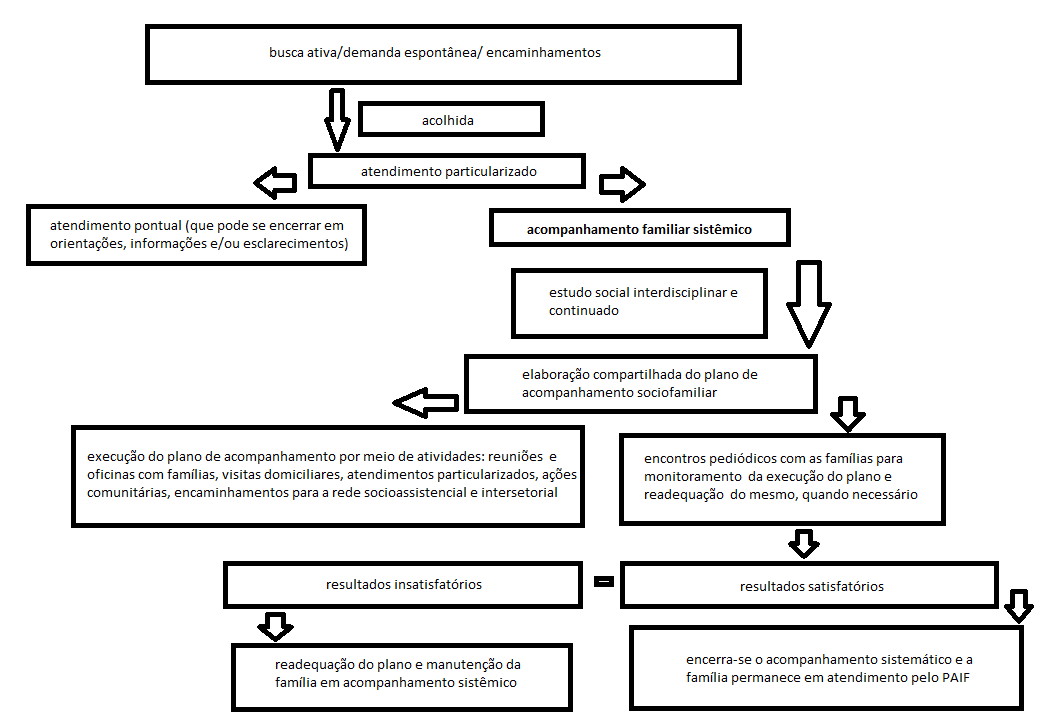 (Obs: o fluxo está em construção e, provavelmente, haverá alteração significativa para o ano de 2019).Documentos necessários:Não se aplicaForma de acompanhamento:Prazo:Não existe prazoTaxas:Não se aplicaAnexos:Observações: